BMW
Corporate Communications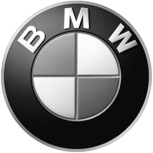 Media Information
March 9, 2011
CompanyBayerischeMotoren WerkeAktiengesellschaftPostal AddressBMW AG80788 MünchenTelephone+49 89 382 20067Internetwww.bmwgroup.comCULTURE by Stefan Sagmeister The Grammy-Award winning designer creates publication celebrating 40 years of BMW Group cultural commitmentMunich/New York. The BMW Group is celebrating 40 years of cultural commitment and is currently supporting more than 100 projects throughout the world. To mark this occasion, the internationally celebrated New York-based graphic designer Stefan Sagmeister has created the design of the publication CULTURE, a book describing the BMW Group’s international cultural partnerships. The limited edition of 1488 hand-signed copies, which are not available for sale, will be first presented to the public by BMW board member Frank-Peter Arndt at a press conference in Berlin on March 9, 2011. Stefan Sagmeister explains his concept: “In a publication about all the cultural activities of the BMW Group it made sense to include four hidden wheels and a remote control that allows readers to drive the book around the room. Culture really moves.“ The concept is - typical of Sagmeister - unconventional and refreshingly new: CULTURE is not only a book to browse through, but as it also features an integrated, remote-controlled car, a book that can be driven around. As a whole, the numerical arrangement of all book covers would make a square measuring 7 x 7 metres depicting a graphically abstracted image of the legendary BMW “four cylinder” building - the company headquarters in Munich built by Karl Schwanzer in 1972 - from a bird’s eye view. Consequently, each book cover becomes a fragmented, unique specimen. Frank-Peter Arndt is thrilled: “The publication by Stefan Sagmeister offers an unconventional and intelligent overview of the most diverse facets of our global cultural activities during the past 40 years. With his novel concept, the graphics designer has landed yet another coup: CULTURE is not a narcissistic exhibition but an original overview and an artist’s book one wishes to browse through, put on the bookshelf or even drive around. I am delighted with this book and I hope every reader feels the same way.”The book is divided into four parts according to the BMW Group’s main cultural activities - contemporary art, classical music and jazz, architecture and design and, finally, culture within the company. The first three chapters are each preceded by a quote from the conductor Daniel Barenboim, the artist Olafur Eliasson and the architect Zaha Hadid respectively. This is where partners from the culture communication network have their say. Containing more than 50 partly full-page colour reproductions, CULTURE also illustrates a selective overview of the spectrum of the BMW Group’s international cultural involvement. Stefan SagmeisterTwo-time Grammy winner Stefan Sagmeister, a native Austrian, studied in Vienna and New York. He designed prize-winning album covers for the Rolling Stones, the Talking Heads and Lou Reed, but is far more than a designer of CD covers. Whether film installation, furniture, posters or books, Sagmeister is a broadly positioned, globally operating artist. The publication “Sagmeister. Made you Look” went on to become a bestseller. In addition to the Grammy awards, he received further internationally significant design prizes such as the Lucky Strike Designer Award 2009 and the Cooper-Hewitt Communications Design Award 2005. As a result, Sagmeister has become a frequently shown designer at international galleries and museums as well. Cities that have already held individual exhibitions comprising works by Sagmeister Inc. include Zurich, Vienna, New York, Berlin, Tokyo, Osaka, Prague, Cologne and Seoul. CULTURE on YouTube: http://www.youtube.com/watch?v=2vwLB1a8QTAPlease go to the PressClub for picture material: www.press.bmwgroup.com, category „Photo“, keyword „Sagmeister“Information on the BMW Group’s cultural engagement can be found on www.bmwgroup.com/cultureThe BMW GroupThe BMW Group is one of the most successful manufacturers of automobiles and motorcycles in the world with its BMW, MINI and Rolls-Royce brands. As a global company, the BMW Group operates 24 production facilities in 13 countries and has a global sales network in more than 140 countries.The BMW Group’s global sales volume for the 2010 financial year amounted to approximately 1.46 million automobiles and over 98,000 motorcyles.The BMW Group achieved a global sales volume of approximately 1.29 million automobiles and over 87,000 motorcycles for the 2009 financial year. Revenues totalled euro 50.68 billion. At 31 December 2009, the company employed a global workforce of approximately 96,000 associates.The success of the BMW Group has always been built on long-term thinking and responsible action. The company has therefore established ecological and social sustainability throughout the value chain, comprehensive product responsibility and a clear commitment to conserving resources as an integral part of its strategy. As a result of its efforts, the BMW Group has been ranked industry leader in the Dow Jones Sustainability Indexes for the last six years.For questions please contact:Thomas Girst, Spokesperson Cultural Communications
Telephone: +49 89 382 24753, Fax: +49 89 382 10881Antonia Walther, Cultural CommunicationsTelephone: +49 89 382 10422, Fax: +49 89 382 10881Media Website: www.press.bmwgroup.comE-mail: presse@bmw.de